 	presents 		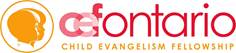 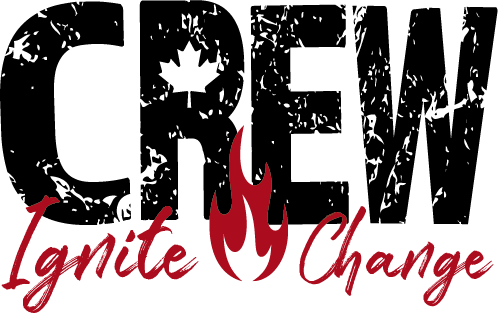 About UsChild Evangelism Fellowship is an interdenominational Christian mission organization that focuses specifically on reaching the children around the world.  We are an international organization that is in nearly every country around the world and has been ministering to children for over 80 years.Our mission: “To evangelize boys and girls with the gospel of the Lord Jesus Christ, disciple them in the Word of God, and establish them in the local church for Christian living.”“CREW” is the youth ministry of CEF which trains youth in children’s ministry, mentors them in their faith, encouraging and equipping them to live out their faith in their daily lives.How Can YOU Make a Difference?By joining CREW, you will connect with other young people who have a passion for God and reaching children with the gospel.You will be trained with other Christian youth and spend up to five weeks teaching boys and girls across Ontario in Bible clubs.Who Can Apply?If you are fifteen years of age or older by the time training begins, have a relationship with Jesus Christ and are willing to serve 3 weeks or more you are invited to apply.  Applications for those wanting to serve less than 3 weeks will be considered after June 1st, space permitting.What Are the Dates?Crew Training: July 3-16, 2022.Weeks of Ministry: July 17–August 19, 2022. Ministry Debrief:  August 20-21, 2022Youth Camp:  August 21-26, 2022What’s the Cost?The cost is dependent upon the number of weeks served. Admission to Camp for Crew & friends (August 21-26) is included in all costs. For those serving:1 week = $450*2 weeks = $300*3 weeks = $1504 weeks = $505 weeks = Free* Applications for those wanting to serve less than 3 weeks will be considered after June 1st, space permitting.Should finances be a challenge, please contact us to find out how we can help.As a missionary you are permitted to raise financial support from friends, family and the Christian community to help cover the costs associated with your ministry.  Those costs include training, and an honorarium that you are eligible to receive based on your years of experience with CEF and the number of weeks you serve.  The honorarium may not exceed the designated funds that remain after training costs are paid.  How Do I Get Started?Fill out the application form and email it to youth@cefontario.org*the LAST PAGE must be printed and signed and sent back via scan or photoWe will contact you once we have received your application to arrange an interview.For questions call 613-362-9632 or email youth@cefontario.orgContact Information:(Please Print Clearly)Name:      Address:      City:         		Postal Code:      Home Phone Number:	     			Cell Number:      Email:         					Grade or Post-Secondary Year Entering September 2022:         Church InvolvementCurrent Church:      Address:      		City:        Postal Code:     Phone Number:	        Website:      Pastor’s Name:        Phone:       Email:      How long have you attended this Church?      What ministries are you currently involved in?      Please check how many years you have served with us:   0     1     2     3+What adult t-shirt size are you?  XS     S     M     L     XL     XXLGeneral InformationWhich weeks of ministry are you available (please check):Week 1:   July 17–23			YES	NO     Week 2:    July 24–30		YES	NO     Week 3:    July 31–August 6		YES	NO     Week 4:    August 7–13		YES	NO     Week 5:    August 14–19		YES	NO    *Priority acceptance and placement is given to those serving 5 weeksCriminal Record Check*CREW are required to submit their police check ANNUALLY as follows:·         A Criminal Record Check (CRC) with a Local Police Information Check (LPI) is required if you are 18 years of age or older. (Can be obtained through BackCheck)·         If you were born 1986 or earlier, you will require a Vulnerable Sector Search (VSV) to be done through your local police station. If you are serving with CEF for the first time we require the original from the police station. Subsequent years we can use BackCheck to get a CRC &LPI for you. ·         Some Police detachments can complete Police Checks in hours and some require sometimes months to do. DO NOT delay in applying for one if one is needed.	 I have had this completed and am sending this information with this application	 I have requested this from my local police department and will send it as soon as I receive it.	 I have not requested this at this time, but will do so and submit it to CEF	 I am not willing to do this.	Have you ever been convicted of a crime?     	YES     NO	               If yes, please provide details ____________________________________________________________	Are you aware of any criminal charges pending?     	YES     NO	 	Have you ever been convicted or accused of child abuse?    	YES     NO	 A Little About You Please answer the following questions:(answers should be 1-2 paragraphs long)*Returning CREW need only answer questions 2, 3, 4How did you become a Christian?How have you grown in your spiritual walk over the past year?How have you been involved in Christian ministry and/or fellowship over the past few years?What kind of experience have you had in children’s ministry over the past year?Complete this sentence: “What I love most about myself is...”Complete this sentence: “What I like least about myself is...”Who is someone that God has placed in your life that you look up to and why?What movie and/or book has impacted you lately and why?What do you feel God has called you to do with your life and why?How did you feel God leading to be a part of our CREW Team this year?If you have been active serving with CEF during the current school year you do not need to provide references. Instead, please complete the following: Position:     Supervisor:      *Please let your references know that we will be phoning them.*We will process your application once we have your application, completed your interviews and have talked to your references.CEF Statement of FaithAll Scripture is given by inspiration of God, by which we understand the whole book called THE BIBLE: that it is inerrant in the original writing and that it’s teaching and authority are absolute, supreme and final.  That the Holy Spirit guided the holy men of old in all that they wrote.   II Timothy 3:16 Deuteronomy 4:2 II Peter 1:21The Godhead eternally exists in three persons, the Father, the Son and the Holy Spirit. These three are one God, having the same nature, attributes and perfection.   Romans 1:20 Matthew 28:19 Deuteronomy 4:35 John 17:5In the Personality and Deity of the Lord Jesus Christ, begotten of the Holy Spirit, born of the virgin Mary, truly God and truly man.  John 1:1 John 1:14 John 10:30 Matthew 1:20 Luke 1:30,31 Philippians 2:5-7 I Timothy 3:16 Colossians 1:19In the Personality and Deity of the Holy Spirit, the source and power of all acceptable worship and service, the infallible interpreter of the infallible Word, who indwells every true believer, and is ever present to testify of Christ, seeking to occupy us with Him and not with ourselves or our experiences.   John 15:26 Acts 5:3,4 Acts 1:8 Romans 8:26,27  I Corinthians 2:12,14  Romans 8:9 I Corinthians 3:16  I Corinthians 12:13 John 16:13,14That man was created in the image of God, after His likeness, as stated in the Word of God, but the whole human race fell in the fall of the first Adam.  Not only was his moral nature grievously injured by the fall but also he totally lost all spiritual life, becoming dead in trespasses and sins, and subject to the power of the devil. The carnal mind is enmity against God: for it is not subject to the law of God, neither indeed can be.  So then, they that are in the flesh cannot please God (Romans 8:7,8).  Therefore, he cannot see nor enter the kingdom of God until he is born again by the Holy Spirit.  That no degree of reformation however great, no attainment in morality however high, no culture however attractive, no humanitarian and philanthropic schemes and societies however useful, no baptism or other ordinance however administered, can help the sinner to take even one step toward Heaven: but a new nature imparted from above, a new life implanted by the Holy Spirit through the Word is absolutely essential to salvation.  Genesis 1:26,27 Romans 5:12 Ephesians 2:1-3 John 3:3,6,7  Titus 3:5That Jesus Christ became the sinner's substitute before God, and died as a propitiatory sacrifice for the sins of the whole world.  That He was made a curse for the sinner, dying for his sins according to the Scriptures that no repentance, no feeling, no faith, no good resolutions, no sincere efforts, no submission to the rules and regulations of any church can add in the very least to the value of the precious blood or to the merit of that finished work wrought for us by Him, who tasted death for every man.   Romans 5:8 I John 2:2 Hebrews 2:9  Galatians 3:13  Romans 4:4-5  Romans 3:25 Colossians 1:13,14,20,21In the resurrection of the crucified body of Jesus Christ: that His body was raised from the dead according to the Scriptures, and that He ascended into heaven and sitteth on the right hand of God as the believer's high priest and advocate.   Luke 24:39  Acts 1:10-11  Ephesians 4:10  Hebrews 1:3  I John 2:1That Christ in the fullness of the blessings He has secured by His death and resurrection is received by faith alone, and that the moment we trust in Him as our Savior we pass out of death into everlasting life, justified from all things, accepted before the Father according to the measure of His acceptance, loved as He is loved and made one with Him.  At the time of acceptance of Christ as Saviour, He comes to dwell within the believer and to live out His life of holiness and power through him. Hebrews 9:15 John 5:24  Romans 3:28  Romans 4:3, 23-25  Ephesians 1:3   John 17:23  Galatians 2:20  Galatians 4:6-7  Galatians 5:16  Acts 1:8That the Church is composed of all those who truly believe on the Lord Jesus Christ as Saviour.  It is the body and bride of Christ.  That every believer, whether Jew or Gentile, is baptized into the body of Christ by the Holy Spirit, and having thus become members of one another we are responsible to keep the unity of the Spirit in the bond of peace, rising above all sectarian prejudices and denominational bigotry and loving one another with a pure heart fervently.   Ephesians 2:19-22   Ephesians 1:22,23  Ephesians 5:25-27,31,32   I Corinthians 12:13  Romans 12:4,5  Ephesians 4:1-3  I Corinthians 1:10That all believers in our Lord Jesus Christ are called into a life of separation from worldly and sinful practices, and should abstain from such amusements and habits as will cause others to stumble, or bring reproach upon the cross of Christ.  Believers are created in Christ Jesus unto good works.  As we have therefore opportunity, let us do good unto all men, especially unto them who are of the household of faith.  (Galatians 6:10).   I John 2:15,16   Romans 14:13  Romans 13:14   I Corinthians 10:31  Ephesians 2:10In the evangelization of the world, that the supreme mission of the people of God in this age is to preach the Gospel to every creature.  That special emphasis should be placed upon the evangelization of children.   Mark 16:15  II Corinthians 5:18,19  Matthew 18:14In the personal return of our Lord and Savior Jesus Christ, that the coming again of Jesus Christ is the Blessed Hope set before us, for which we should be constantly looking.  Our citizenship is in Heaven from whence we look for the Savior, the Lord Jesus Christ (Philippians 3:20).  Acts 1:11 I Thessalonians 4:16,17 John 14:1-3  Titus 2:13  Philippians 3:20,21That the souls of those who have trusted in the Lord Jesus Christ for salvation do at death immediately pass into His presence, and there remain in conscious bliss until the resurrection of the body at His coming, when soul and body re-united shall be with Him forever in glory.  Luke 23:43 ─  II Corinthians 5:8 ─ Luke 16:22,25 ─  Philippians 1:23 ─  I Thessalonians 4:15-18 That the souls of the lost remain after death in misery until the final judgment of the great white throne, when soul and body re-united at the resurrection shall be cast Into the lake of fire which is the second death, to be punished with everlasting destruction from the presence of the Lord, and from the glory of His power (II Thessalonians 1:8 & 9).  Luke 16:22-23, 27-28   Hebrews 9:27  Revelation 20:5, 11-15   II Thessalonians 1:7-9In the reality and personality of Satan, That old serpent, called the Devil, and Satan, which deceiveth the whole world (Revelation 12:9).  Ephesians 6:11,12  I Peter 5:8  Revelation 20:10CEF Lifestyle Statement(Revised July 17, 2020)CEF's mission is to “evangelize boys and girls with the gospel of our Lord Jesus Christ, to disciple them in the Word of God and to establish them in the local church”.  Our mission, core values, and community life are formed by a firm commitment to the person and work of Jesus Christ as declared in the Bible. This identity and allegiance shapes a community in which staff and volunteers maintain personal lifestyles and moral values consistent with Scripture, pursue truth and excellence with grace and diligence, treat people and ideas with charity and respect, think critically and constructively about complex issues, and willingly respond to the world’s most profound needs and greatest opportunities.CEF's acceptance of the Bible as the divinely inspired, authoritative guide for personal and community life is foundational to its affirmation that people flourish and most fully reach their potential when they delight in seeking God’s purposes, and when they renounce and resist the things that stand in the way of those purposes being fulfilled. This ongoing, God-enabled pursuit of a holy life is an inner transformation that actualizes a life of purpose and eternal significance.2 Tim. 3:16,17 “All Scripture is God-breathed and is useful for teaching, rebuking, correcting and training in righteousness, so that the man of God may be thoroughly equipped for every good work.”This Lifestyle Statement articulates the expectations of those involved with CEF related to their ethical conduct, and it is vital that each person who accepts the invitation to join the ministry of CEF carefully considers and sincerely embraces this lifestyle statement.Christian CommunityCEF staff and volunteers teach by example and take seriously our responsibility to one another and the children to whom we minister. We embrace a distinctly Christian way of living that finds its fullest expression in Christian love, which was exemplified fully by Jesus Christ.  With this in mind, CEF staff and volunteers will exercise careful discretion and sensitivity to others’ conscience/principles with moderation, compassion, and mutual responsibility.  We also recognize variations exist between different Christian traditions and will respect and be sensitive to them while carrying out ministry.  Rom. 14:13 “Therefore let us not pass judgment on one another any longer, but rather decide never to put a stumbling block or hindrance in the way of a brother.”Staff and volunteers of CEF strive to encourage and support one another in their pursuit of these values and ideals, while extending forgiveness, accountability, restoration, and healing to one another, speaking the truth in love, and resolving conflicts quickly and in a biblical manner.  CEF staff and volunteers are active followers of Christ, whose lives demonstrate this, are committed to fellowshipping with other believers, and are actively involved in their local church.Eph. 4:2,3,15 Be completely humble and gentle; be patient, bearing with one another in love. 3 Make every effort to keep the unity of the Spirit through the bond of peace. Instead, speaking the truth in love, we will grow to become in every respect the mature body of him who is the head, that is, Christ.Areas for Careful Discernment and SensitivityDiscernment and sensitivity are appropriate within a Christian community.  CEF expects its staff and volunteers to make personal choices according to biblical priorities, and with careful consideration for the immediate and long-term impact on one’s own well-being, the well-being of others, and the reputation of the ministry. In order to foster the kind of atmosphere most conducive to unity in mission, this statement both identifies particular Christian standards and recognizes degrees of latitude for individual freedom.  CEF is committed to assisting staff and volunteers who desire to face difficulties or overcome the consequences of poor personal choices by providing reasonable care, resources, and environments for safe and meaningful dialogue. CEF reserves the right to question, challenge or discipline any staff member or volunteer in response to actions that negatively impact the individual, or people around them, the ministry of CEF, and go against biblical principles.Prov. 19:20 “Listen to counsel and accept discipline, that you may be wise the rest of your days.”Wise and Sustainable Self-CareCEF is committed to supporting habits of healthy self-care among all its staff and volunteers, recognizing that each individual’s actions can have a cumulative impact on the entire community. CEF staff and volunteers pursue and encourage personal biblical disciplines, local church participation, sustainable rhythms of solitude and community, work, study and recreation, service and rest; as well as, sustainable patterns of sleep, eating, and exercise.1 Pet. 3:8-11 “Finally, all of you be of one mind, having compassion for one another; love as brothers, be tender hearted, be courteous; not returning evil for evil or reviling for reviling, but on the contrary blessing, knowing that you were called to this, that you may inherit a blessing. For “He who would love life and see good days, Let him refrain his tongue from evil, And his lips from speaking deceit. Let him turn away from evil and do good; Let him seek peace and pursue it.”Heb. 10:25 “…not forsaking the assembling of ourselves together, as is the manner of some, but exhorting one another, and so much the more as you see the Day approaching.”Biblical SexualityPeople face significant challenges in practicing biblical sexual health within a highly sexualized culture. A biblical view of sexuality holds that a person’s decisions regarding his or her body are physically, spiritually and emotionally inseparable. Such decisions affect a person’s ability to live out God’s intention for wholeness in relationship to God, to one’s (future) spouse, to others in the community, and to oneself. 1 Cor. 6:18-20 Flee from sexual immorality. All other sins a person commits are outside the body, but whoever sins sexually, sins against their own body. Do you not know that your bodies are temples of the Holy Spirit, who is in you, whom you have received from God? You are not your own; you were bought at a price. Therefore, honour God with your bodies.Mark 10:9 “Therefore what God has joined together, let no one separate.”We understand and believe, according to the Bible, God created us male and female in His image and that sexual intimacy is reserved for marriage between one man and one woman. Honouring and upholding these principles, staff and volunteers of CEF strive for purity of thought and relationship, respectful modesty in dress and conduct, personal responsibility for actions taken, and avoidance of contexts where temptation to compromise would be particularly strong.Gen. 1:27 God created man in His own image, in the image of God He created him; male and female He created them.Drugs, Alcohol and TobaccoThe use of illegal drugs is by definition unlawful. The abuse of legal drugs has been shown to be physically and socially destructive, especially in its potential for forming life-destroying addictions. For these reasons, staff and volunteers of CEF voluntarily abstain, at all times, from: the use of illegal drugs; the use of legal (restricted) drugs, except as prescribed by a physician; or the misuse or abuse of legal non-restricted drugs (over the counter).The Bible allows for the enjoyment of alcohol in moderation, but it also strongly warns against drunkenness and addiction, which overpowers wise and reasonable behaviour and hinders personal development. It is clear alcohol abuse has many long-lasting negative consequences.  CEF strongly discourages participation in events where the primary purpose is the consumption of alcohol. In addition, there will be no consumption of alcohol at any CEF function.  Eph. 5:8 “And do not get drunk with wine, for that is debauchery, but be filled with the Spirit…”Gal. 5:21 21 envy, murders, drunkenness, revelries, and the like… that those who practice such things will not inherit the kingdom of God.The Bible has no direct instructions regarding the use of tobacco, though many biblical principles regarding stewardship of the body offer guidance. Tobacco is clearly hazardous to the health of both users and bystanders.  CEF strongly discourages the use of tobacco. Recreation and EntertainmentKeeping in consideration the importance of our Christian witness, staff and volunteers will use discretion in the activities that they engage in.  Our choices are to be guided by Biblical values and principles.Col. 3:23 “Whatever you do, work at it with all your heart, as working for the Lord, not for human masters”Phil 4:8 “Finally, brothers and sisters, whatever is true, whatever is noble, whatever is right, whatever is pure, whatever is lovely, whatever is admirable—if anything is excellent or praiseworthy—think about such things.”By my agreement below I affirm that:I have accepted the invitation to be a staff member or volunteer with CEF with all the mutual benefits and responsibilities that are involved;I understand that by becoming a member of CEF I have also become an ambassador for the ministry;I have carefully read and considered CEF's Lifestyle Statement and will join in fulfilling its responsibilities while I am a staff member or volunteer.I understand that when warranted, any deviation from the attitudes and practices outlined in this statement on my part may result in appropriate disciplinary action being taken, which may include correction, restoration, or, if necessary, termination. I, _________________________________________, have read and will uphold the CEF Statement of Faith (pages 7-8) and the CEF Lifestyle Statement (pages 9-12) for the duration of my involvement with CEF._______________________	_________________Signature				DateREFERENCESREFERENCESREFERENCESREFERENCESPlease provide the name, complete address, phone number, and email address (if available) for the three references below:  (Exclude  relatives or CEF staff)Please provide the name, complete address, phone number, and email address (if available) for the three references below:  (Exclude  relatives or CEF staff)Please provide the name, complete address, phone number, and email address (if available) for the three references below:  (Exclude  relatives or CEF staff)Please provide the name, complete address, phone number, and email address (if available) for the three references below:  (Exclude  relatives or CEF staff)Current Pastor or Youth PastorCurrent Pastor or Youth PastorCurrent Pastor or Youth PastorCurrent Pastor or Youth PastorName:     Street Address:     Street Address:     Street Address:     City     Province:     Province:     Postal Code:     Phone:     Email:     Email:     Email:     Ministry Related or Employment Reference:   Supervisor: Yes   No   OR   Colleague:    Yes   NoMinistry Related or Employment Reference:   Supervisor: Yes   No   OR   Colleague:    Yes   NoMinistry Related or Employment Reference:   Supervisor: Yes   No   OR   Colleague:    Yes   NoMinistry Related or Employment Reference:   Supervisor: Yes   No   OR   Colleague:    Yes   NoName:      Street Address:      Street Address:      Street Address:      City:      Province:      Province:      Postal Code:     Phone:      Email:      Email:      Email:      General Reference:  (known you for five or more years)General Reference:  (known you for five or more years)Relationship to you:Relationship to you:Name:      Street Address:      Street Address:      Street Address:      City:      Province:      Province:      Postal Code:      Phone:      Email:      Email:      Email:      